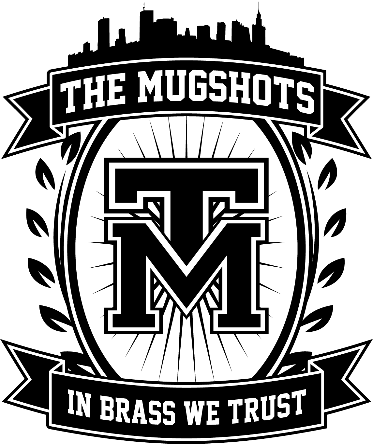 Tech RiderContact:Karol AnusiewiczTM ManagementT: +48 507288545M: karol.anusiewicz@tmmanagement.pl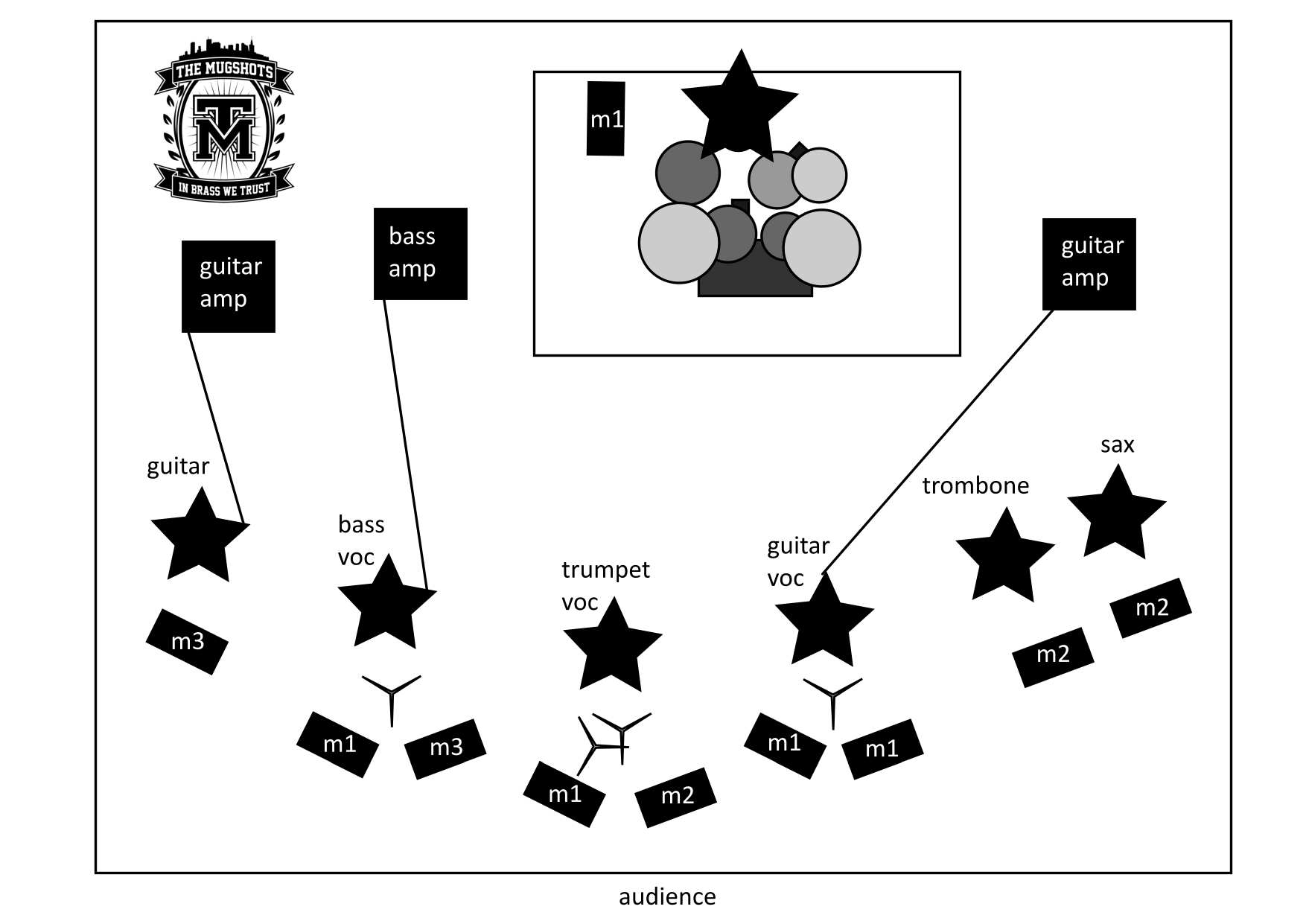 Input ListMics & DI-box:Use:Quantity:Monitor:Description:Shure SM58Vocs3m1; m2; m3Standard drum setDrum set7m2; m3Shure SM57Guitar amps2m2; m3XLR (DI-box)Bass Combo1m2; m3AKG C419 LTrombone1m2;Own, phantom, XLRShure PG57Trumpet1m2;Audio Technica PRO 35Saxophone ten.1m2;Own, phantom, XLRBack LineAmps:Use:Quantity:Monitor:Description:BassBass guitar1m3;Guitar 1Electric guitar1m2; m3Guitar 2Electric guitar1m2; m3Monitors:JBL JRX112M or similar7Drumset:m2; m3Snare1Kick1m1Rack tom2Floor tom1Stand – hi-hat1Stand – cymbals3Other:Mic stands5Carpet1DI-boxBass1